NAVODILA ZA DELO:Preberi besedilo v učbeniku na straneh 64-69 (Prebivalstvo Angloamerike nekoč in danes) ali besedilo v samostojnem delovnem zvezku na straneh 79-85 (Prebivalstvo Angloamerike nekoč in danes). Oglej si tudi pripadajoče slikovno in kartografsko gradivo. Branje in ogled lahko večkrat ponoviš.Reši vaji 35 in 36 v samostojnem delovnem zvezku.V zvezek prepiši povzetek snovi, ki ga najdeš na naslednjih straneh tega Wordovega dokumenta.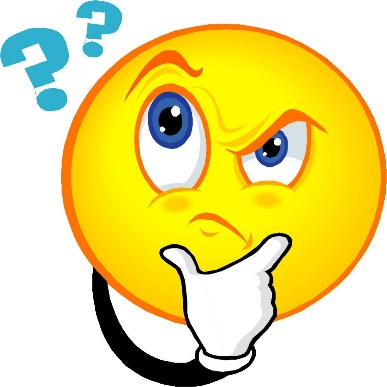 Povzetek snovi:PREBIVALSTVO
(64-69)1. Gostota poselitve:- Redka.- Neenakomerna:* Redka: S od 50. vzporednika (Kanada, Aljaska) in Z od Misisipija (gorati zahod).* Gosta: J od 50. vzporednika in V od Misisipija (ob Velikih jezerih in reki Sv. Lovrenca, V obale, ob Mehiškem zalivu) in Z obale (Kalifornija).2. Zgodovina poselitve:a) Prvotni prebivalci:* Indijanci (okoli 400.000; živijo v rezervatih),* Na S so Eskimi oz. Inuiti (okoli 90.000; iglu).b) Priseljenci: 	* najprej Angleži in Francozi (na V),* kasneje ostali evropski narodi (poselitev vedno bolj na Z),* med 17. in 19. st. črnci (sužnji na plantažah; zlasti na JV ZDA),* danes Azijci in Latinoameričani (zlasti na JZ ZDA).3. Večkulturna družba:- Priseljenci se v Kanadi spajajo v večkulturno družbo (multikulturnost). - V ZDA je značilna amerikanizacija (melting pot - talilni lonec).- V ZDA živijo tudi Slovenci (preko 300.000), ki imajo središče v Clevelandu.- Posebnost: Francozi v Quebecu (JV Kanade), ki zahtevajo odcepitev od Kanade.4. Črnci in mulati:- Živijo zlasti na JV ZDA in v večjih mestih.- Jih je več kot 1/10 vsega prebivalstva.                         - Po odpravi suženjstva 1865 so bili tarča napadov belcev (rasisti). Ti so izvajali rasno razlikovanje = diskriminacijo (organizacija Ku-Klux-Klan).  - Danes so zakonsko enakopravni.